18. 12. 2018.ODLUKE ŠKOLSKOG ODBORA OD 17. 12. 2018.Školski odbor jednoglasno donosi:financijski plan za 2019. godinu i projekcije za 2020. i 2021. godinu,plan nabave za 2019. godinu,suglasnost ravnateljici na dokument Procedura trošenja vlastitih prihoda i prihoda za posebne namjene,suglasnost na odluku o načelima iskazivanja nefinancijske imovine i ispravka vrijednosti.Školski odbor jednoglasno daje suglasnost ravnateljici za zapošljavanje: Jure Kraljevića, u dopunskom radu, na poslovima nastavnika fizike i fotofizike, za školsku godinu 2018./19. (4 sata nastave tjedno),Lane Matjačić na poslovima stručne učiteljice frizera, neodređeno, pola radnog vremena.Školski odbor jednoglasno daje suglasnost ravnateljici za sklapanje ugovora s OZ PROJEKTOM d.o.o. radi postavljanja automata za sendviče i napitke.Školski odbor jednoglasno daje suglasnost ravnateljici za nabavu opreme (stolovi, stolice) prema odobrenim sredstvima od strane Gradskog ureda (oko 70.000,00 kuna)Predsjednica Školskog odbora								Ljiljana Kutleša Jambrečina, prof.		Prisutni članovi Školskog odbora:Ljiljana Kutleša JambrečinaKatica KnezovićMarija Borić HrvojVedrana SteccaDamir NegovecIvan GagroBoris VidoševićObrtnička škola za osobne usluge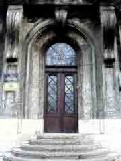 Savska c. 23ZagrebTel. 4886-180; faks 4886181, e-mail: prva.obrtnicka@gmail.com